Раздел долгосрочного плана: Школа №144 Раздел долгосрочного плана: Школа №144 Раздел долгосрочного плана: Школа №144 Раздел долгосрочного плана: Школа №144 Климат. Погода и времена года.Климат. Погода и времена года.Климат. Погода и времена года.Климат. Погода и времена года.Дата: 08.11.2022Дата: 08.11.2022Дата: 08.11.2022Дата: 08.11.2022ФИО учителя: Мамбетова С.М.ФИО учителя: Мамбетова С.М.ФИО учителя: Мамбетова С.М.ФИО учителя: Мамбетова С.М.Класс:  6Класс:  6Класс:  6Класс:  6Количество присутствующих: Количество присутствующих: отсутствующих:отсутствующих:Тема урокаТема урокаКлимат означает «наклон»Климат означает «наклон»Климат означает «наклон»Климат означает «наклон»Цели обучения, которые достигаются на данном уроке (ссылка на учебную программу)Цели обучения, которые достигаются на данном уроке (ссылка на учебную программу)6.1.1.1 – понимать основную информацию сообщенияпродолжительностью до 2–4 минут, определяя ключевые слова;6.4.3.1 - представлять информацию в виде иллюстраций, сюжетных рисунков, комиксов, в т.ч. с использованием ИКТ.6.1.1.1 – понимать основную информацию сообщенияпродолжительностью до 2–4 минут, определяя ключевые слова;6.4.3.1 - представлять информацию в виде иллюстраций, сюжетных рисунков, комиксов, в т.ч. с использованием ИКТ.6.1.1.1 – понимать основную информацию сообщенияпродолжительностью до 2–4 минут, определяя ключевые слова;6.4.3.1 - представлять информацию в виде иллюстраций, сюжетных рисунков, комиксов, в т.ч. с использованием ИКТ.6.1.1.1 – понимать основную информацию сообщенияпродолжительностью до 2–4 минут, определяя ключевые слова;6.4.3.1 - представлять информацию в виде иллюстраций, сюжетных рисунков, комиксов, в т.ч. с использованием ИКТ.6.1.1.1 – понимать основную информацию сообщенияпродолжительностью до 2–4 минут, определяя ключевые слова;6.4.3.1 - представлять информацию в виде иллюстраций, сюжетных рисунков, комиксов, в т.ч. с использованием ИКТ.6.1.1.1 – понимать основную информацию сообщенияпродолжительностью до 2–4 минут, определяя ключевые слова;6.4.3.1 - представлять информацию в виде иллюстраций, сюжетных рисунков, комиксов, в т.ч. с использованием ИКТ.Цели урокаЦели урокаУчащиеся могут: - отвечать на вопросы по содержанию прослушанного текста; - выделять ключевые слова на основе содержания прослушанного текста; - выражать информацию прочитанного текста в виде иллюстраций, рисунков. Учащиеся могут: - отвечать на вопросы по содержанию прослушанного текста; - выделять ключевые слова на основе содержания прослушанного текста; - выражать информацию прочитанного текста в виде иллюстраций, рисунков. Учащиеся могут: - отвечать на вопросы по содержанию прослушанного текста; - выделять ключевые слова на основе содержания прослушанного текста; - выражать информацию прочитанного текста в виде иллюстраций, рисунков. Учащиеся могут: - отвечать на вопросы по содержанию прослушанного текста; - выделять ключевые слова на основе содержания прослушанного текста; - выражать информацию прочитанного текста в виде иллюстраций, рисунков. Учащиеся могут: - отвечать на вопросы по содержанию прослушанного текста; - выделять ключевые слова на основе содержания прослушанного текста; - выражать информацию прочитанного текста в виде иллюстраций, рисунков. Учащиеся могут: - отвечать на вопросы по содержанию прослушанного текста; - выделять ключевые слова на основе содержания прослушанного текста; - выражать информацию прочитанного текста в виде иллюстраций, рисунков. Критерии оцениванияКритерии оцениванияОтвечает на вопросы по содержанию видеоматериала; Представляет содержание текста в виде иллюстраций, рисунков.Отвечает на вопросы по содержанию видеоматериала; Представляет содержание текста в виде иллюстраций, рисунков.Отвечает на вопросы по содержанию видеоматериала; Представляет содержание текста в виде иллюстраций, рисунков.Отвечает на вопросы по содержанию видеоматериала; Представляет содержание текста в виде иллюстраций, рисунков.Отвечает на вопросы по содержанию видеоматериала; Представляет содержание текста в виде иллюстраций, рисунков.Отвечает на вопросы по содержанию видеоматериала; Представляет содержание текста в виде иллюстраций, рисунков.Привитие ценностей Привитие ценностей Данный урок направлен на развитие ценностей академической честности, ответственности за свои действия, сплоченности и умения работать в команде.Данный урок направлен на развитие ценностей академической честности, ответственности за свои действия, сплоченности и умения работать в команде.Данный урок направлен на развитие ценностей академической честности, ответственности за свои действия, сплоченности и умения работать в команде.Данный урок направлен на развитие ценностей академической честности, ответственности за свои действия, сплоченности и умения работать в команде.Данный урок направлен на развитие ценностей академической честности, ответственности за свои действия, сплоченности и умения работать в команде.Данный урок направлен на развитие ценностей академической честности, ответственности за свои действия, сплоченности и умения работать в команде.Межпредметные связиМежпредметные связиНаблюдается связь с такими предметами, как биология, география при использовании терминов. Наблюдается связь с такими предметами, как биология, география при использовании терминов. Наблюдается связь с такими предметами, как биология, география при использовании терминов. Наблюдается связь с такими предметами, как биология, география при использовании терминов. Наблюдается связь с такими предметами, как биология, география при использовании терминов. Наблюдается связь с такими предметами, как биология, география при использовании терминов. Предварительные знанияПредварительные знанияПри изучении данного раздела идет опора на навыки, приобретенные  учащимися в 5 классе, а также в предыдущих разделах 6 класса. Учащиеся умеют определять ключевые слова по прослушанному тексту, выявлять основную информацию, передавать основное содержание прочитанного и прослушанного текста.При изучении данного раздела идет опора на навыки, приобретенные  учащимися в 5 классе, а также в предыдущих разделах 6 класса. Учащиеся умеют определять ключевые слова по прослушанному тексту, выявлять основную информацию, передавать основное содержание прочитанного и прослушанного текста.При изучении данного раздела идет опора на навыки, приобретенные  учащимися в 5 классе, а также в предыдущих разделах 6 класса. Учащиеся умеют определять ключевые слова по прослушанному тексту, выявлять основную информацию, передавать основное содержание прочитанного и прослушанного текста.При изучении данного раздела идет опора на навыки, приобретенные  учащимися в 5 классе, а также в предыдущих разделах 6 класса. Учащиеся умеют определять ключевые слова по прослушанному тексту, выявлять основную информацию, передавать основное содержание прочитанного и прослушанного текста.При изучении данного раздела идет опора на навыки, приобретенные  учащимися в 5 классе, а также в предыдущих разделах 6 класса. Учащиеся умеют определять ключевые слова по прослушанному тексту, выявлять основную информацию, передавать основное содержание прочитанного и прослушанного текста.При изучении данного раздела идет опора на навыки, приобретенные  учащимися в 5 классе, а также в предыдущих разделах 6 класса. Учащиеся умеют определять ключевые слова по прослушанному тексту, выявлять основную информацию, передавать основное содержание прочитанного и прослушанного текста.Ход урокаХод урокаХод урокаХод урокаХод урокаХод урокаХод урокаХод урокаЗапланированные этапы урокаЗапланированная деятельность на уроке Запланированная деятельность на уроке Запланированная деятельность на уроке Запланированная деятельность на уроке Запланированная деятельность на уроке Запланированная деятельность на уроке РесурсыНачало урока0-3 мин. 3-7 мин. 7-11 мин. І. Организационный момент.Создание коллаборативной среды.- Здравствуйте, ребята! Сегодня я шла в школу с отличным настроением. Как вы думаете, почему?
( - Потому что вы хотели быстрее с нами встретиться.
– Потому что наступила настоящая осень.
– Сегодня светит солнце)
- Да, все, что вы сказали, верно. А еще у меня такое приподнятое настроение от ожидания интересных открытий на нашем уроке .ІІ. Актуализация знаний. Проверка домашнего задания:  сообщение о климате и погоде своего родного края.Взаимооценивание через прием «Две звезды и одно пожелание» Целеполагание. Мозговой штурм- Назовите признаки погоды.- Как вы узнаете о погоде?- Как раньше определяли погоду?- Для чего нужно знать прогноз погоды? - Дайте толкование следующим понятиям. 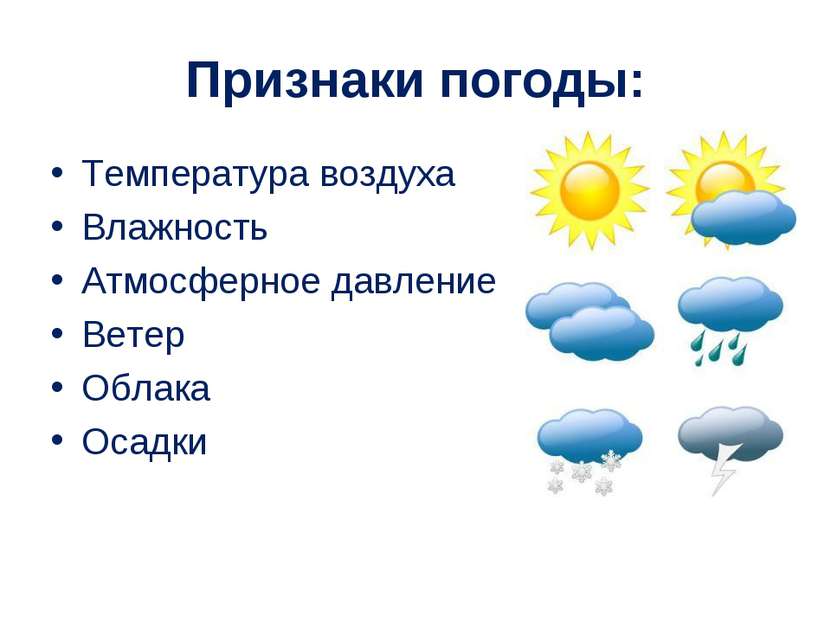 Тема урока: Климат означает «наклон»Целеполагание. Сегодня на уроке мы будем: - отвечать на вопросы по содержанию прослушанного текста; - выделять ключевые слова на основе содержания прослушанного текста; - выражать информацию прочитанного текста в виде иллюстраций, рисунков.І. Организационный момент.Создание коллаборативной среды.- Здравствуйте, ребята! Сегодня я шла в школу с отличным настроением. Как вы думаете, почему?
( - Потому что вы хотели быстрее с нами встретиться.
– Потому что наступила настоящая осень.
– Сегодня светит солнце)
- Да, все, что вы сказали, верно. А еще у меня такое приподнятое настроение от ожидания интересных открытий на нашем уроке .ІІ. Актуализация знаний. Проверка домашнего задания:  сообщение о климате и погоде своего родного края.Взаимооценивание через прием «Две звезды и одно пожелание» Целеполагание. Мозговой штурм- Назовите признаки погоды.- Как вы узнаете о погоде?- Как раньше определяли погоду?- Для чего нужно знать прогноз погоды? - Дайте толкование следующим понятиям. Тема урока: Климат означает «наклон»Целеполагание. Сегодня на уроке мы будем: - отвечать на вопросы по содержанию прослушанного текста; - выделять ключевые слова на основе содержания прослушанного текста; - выражать информацию прочитанного текста в виде иллюстраций, рисунков.І. Организационный момент.Создание коллаборативной среды.- Здравствуйте, ребята! Сегодня я шла в школу с отличным настроением. Как вы думаете, почему?
( - Потому что вы хотели быстрее с нами встретиться.
– Потому что наступила настоящая осень.
– Сегодня светит солнце)
- Да, все, что вы сказали, верно. А еще у меня такое приподнятое настроение от ожидания интересных открытий на нашем уроке .ІІ. Актуализация знаний. Проверка домашнего задания:  сообщение о климате и погоде своего родного края.Взаимооценивание через прием «Две звезды и одно пожелание» Целеполагание. Мозговой штурм- Назовите признаки погоды.- Как вы узнаете о погоде?- Как раньше определяли погоду?- Для чего нужно знать прогноз погоды? - Дайте толкование следующим понятиям. Тема урока: Климат означает «наклон»Целеполагание. Сегодня на уроке мы будем: - отвечать на вопросы по содержанию прослушанного текста; - выделять ключевые слова на основе содержания прослушанного текста; - выражать информацию прочитанного текста в виде иллюстраций, рисунков.І. Организационный момент.Создание коллаборативной среды.- Здравствуйте, ребята! Сегодня я шла в школу с отличным настроением. Как вы думаете, почему?
( - Потому что вы хотели быстрее с нами встретиться.
– Потому что наступила настоящая осень.
– Сегодня светит солнце)
- Да, все, что вы сказали, верно. А еще у меня такое приподнятое настроение от ожидания интересных открытий на нашем уроке .ІІ. Актуализация знаний. Проверка домашнего задания:  сообщение о климате и погоде своего родного края.Взаимооценивание через прием «Две звезды и одно пожелание» Целеполагание. Мозговой штурм- Назовите признаки погоды.- Как вы узнаете о погоде?- Как раньше определяли погоду?- Для чего нужно знать прогноз погоды? - Дайте толкование следующим понятиям. Тема урока: Климат означает «наклон»Целеполагание. Сегодня на уроке мы будем: - отвечать на вопросы по содержанию прослушанного текста; - выделять ключевые слова на основе содержания прослушанного текста; - выражать информацию прочитанного текста в виде иллюстраций, рисунков.І. Организационный момент.Создание коллаборативной среды.- Здравствуйте, ребята! Сегодня я шла в школу с отличным настроением. Как вы думаете, почему?
( - Потому что вы хотели быстрее с нами встретиться.
– Потому что наступила настоящая осень.
– Сегодня светит солнце)
- Да, все, что вы сказали, верно. А еще у меня такое приподнятое настроение от ожидания интересных открытий на нашем уроке .ІІ. Актуализация знаний. Проверка домашнего задания:  сообщение о климате и погоде своего родного края.Взаимооценивание через прием «Две звезды и одно пожелание» Целеполагание. Мозговой штурм- Назовите признаки погоды.- Как вы узнаете о погоде?- Как раньше определяли погоду?- Для чего нужно знать прогноз погоды? - Дайте толкование следующим понятиям. Тема урока: Климат означает «наклон»Целеполагание. Сегодня на уроке мы будем: - отвечать на вопросы по содержанию прослушанного текста; - выделять ключевые слова на основе содержания прослушанного текста; - выражать информацию прочитанного текста в виде иллюстраций, рисунков.І. Организационный момент.Создание коллаборативной среды.- Здравствуйте, ребята! Сегодня я шла в школу с отличным настроением. Как вы думаете, почему?
( - Потому что вы хотели быстрее с нами встретиться.
– Потому что наступила настоящая осень.
– Сегодня светит солнце)
- Да, все, что вы сказали, верно. А еще у меня такое приподнятое настроение от ожидания интересных открытий на нашем уроке .ІІ. Актуализация знаний. Проверка домашнего задания:  сообщение о климате и погоде своего родного края.Взаимооценивание через прием «Две звезды и одно пожелание» Целеполагание. Мозговой штурм- Назовите признаки погоды.- Как вы узнаете о погоде?- Как раньше определяли погоду?- Для чего нужно знать прогноз погоды? - Дайте толкование следующим понятиям. Тема урока: Климат означает «наклон»Целеполагание. Сегодня на уроке мы будем: - отвечать на вопросы по содержанию прослушанного текста; - выделять ключевые слова на основе содержания прослушанного текста; - выражать информацию прочитанного текста в виде иллюстраций, рисунков.Презентация к уроку Середина урока 11-13 мин. 13-20 мин. 20-30 мин. 30-38 мин. Осмысление. Объединение в группы по приметам: К дождю - Воробьи купаются в песке.К потеплению – Если кот спит на полу.К метели, к холодам – Воробьи кричат. Учащиеся на уроке будут работать с текстом «Где рождается погода».  Работа в паре. Задание 1.Предтекстовый этап. Прочтите заголовок «Где рождается погода». Какие ассоциации возникают после прочтения заголовка данного текста?О чем, по вашему мнению, этот текст?3. Познакомьтесь со значениями следующих слов и словосочетаний: погожий, слякоть, сырость, метеорологическая станция, примета, закат, ненастный, атмосфера, океаническое течение, круговорот воды, циклон, антициклон. Текстовый этап. Послушайте текст и выполните задания.Запишите ключевые слова и словосочетания. Ответьте на вопросы полными предложениями: Для чего метеорологические станции постоянно проводят замеры? Как предсказывали погоду наши предки? Где зарождается погода нашей планеты? Чем отличается циклон от антициклона? Как в домашних условиях можно создать дождь? Послетекстовый этап. Оценивание учителем, комментарии одноклассников Вывод: Какая информация  из прослушанного текста оказалась для вас новой? Что вы хотели бы добавить к прослушанной информации? Работа в паре. Задание 2.Нарисуйте иллюстрацию, используя информацию видеоролика, выбрав одну или несколько примет. Дайте название своему рисунку. Дескрипторы: - представляет информацию прочитанного в виде иллюстрации; - использует содержание прочитанного текста; - озаглавливает иллюстрацию в соответствии с содержанием. Взаимооценивание парами, обратная связь от учителя в виде комментариев и рекомендаций.Задание 1. Как животные помогают определить погоду? Изучите предложенную иллюстрацию и составьте свой прогноз погоды. Задание 2. Каждой группе учащихся предоставляется свой текст по теме. 1 группа – Предсказание погоды по местным признакам 2 группа – Предсказание погоды по животным 3 группа – Народные предсказания погоды по растениямПредтекстовый этап Прочтите первые предложения абзацев и назовите вопросы, которые будут рассматриваться в тексте.Тестовый этапПрочитайте текст и ответьте на вопросы: По каким признакам определяли раньше погоду? Какие приметы указывают на скорое потепление, а какие – на похолодание? Как по небесным светилам можно определить погоду? Послетекстовый этап О чем рассказывается в вашем тексте? Сформулируйте тему текста одним предложением. Определите цель текста. Дескрипторы: - отвечает на вопросы с опорой на содержание прочитанного текста; - определяет тему прочитанного текста; - формулирует цель текста. Взаимооценивание группами по дескрипторам, комментарии учителя Осмысление. Объединение в группы по приметам: К дождю - Воробьи купаются в песке.К потеплению – Если кот спит на полу.К метели, к холодам – Воробьи кричат. Учащиеся на уроке будут работать с текстом «Где рождается погода».  Работа в паре. Задание 1.Предтекстовый этап. Прочтите заголовок «Где рождается погода». Какие ассоциации возникают после прочтения заголовка данного текста?О чем, по вашему мнению, этот текст?3. Познакомьтесь со значениями следующих слов и словосочетаний: погожий, слякоть, сырость, метеорологическая станция, примета, закат, ненастный, атмосфера, океаническое течение, круговорот воды, циклон, антициклон. Текстовый этап. Послушайте текст и выполните задания.Запишите ключевые слова и словосочетания. Ответьте на вопросы полными предложениями: Для чего метеорологические станции постоянно проводят замеры? Как предсказывали погоду наши предки? Где зарождается погода нашей планеты? Чем отличается циклон от антициклона? Как в домашних условиях можно создать дождь? Послетекстовый этап. Оценивание учителем, комментарии одноклассников Вывод: Какая информация  из прослушанного текста оказалась для вас новой? Что вы хотели бы добавить к прослушанной информации? Работа в паре. Задание 2.Нарисуйте иллюстрацию, используя информацию видеоролика, выбрав одну или несколько примет. Дайте название своему рисунку. Дескрипторы: - представляет информацию прочитанного в виде иллюстрации; - использует содержание прочитанного текста; - озаглавливает иллюстрацию в соответствии с содержанием. Взаимооценивание парами, обратная связь от учителя в виде комментариев и рекомендаций.Задание 1. Как животные помогают определить погоду? Изучите предложенную иллюстрацию и составьте свой прогноз погоды. Задание 2. Каждой группе учащихся предоставляется свой текст по теме. 1 группа – Предсказание погоды по местным признакам 2 группа – Предсказание погоды по животным 3 группа – Народные предсказания погоды по растениямПредтекстовый этап Прочтите первые предложения абзацев и назовите вопросы, которые будут рассматриваться в тексте.Тестовый этапПрочитайте текст и ответьте на вопросы: По каким признакам определяли раньше погоду? Какие приметы указывают на скорое потепление, а какие – на похолодание? Как по небесным светилам можно определить погоду? Послетекстовый этап О чем рассказывается в вашем тексте? Сформулируйте тему текста одним предложением. Определите цель текста. Дескрипторы: - отвечает на вопросы с опорой на содержание прочитанного текста; - определяет тему прочитанного текста; - формулирует цель текста. Взаимооценивание группами по дескрипторам, комментарии учителя Осмысление. Объединение в группы по приметам: К дождю - Воробьи купаются в песке.К потеплению – Если кот спит на полу.К метели, к холодам – Воробьи кричат. Учащиеся на уроке будут работать с текстом «Где рождается погода».  Работа в паре. Задание 1.Предтекстовый этап. Прочтите заголовок «Где рождается погода». Какие ассоциации возникают после прочтения заголовка данного текста?О чем, по вашему мнению, этот текст?3. Познакомьтесь со значениями следующих слов и словосочетаний: погожий, слякоть, сырость, метеорологическая станция, примета, закат, ненастный, атмосфера, океаническое течение, круговорот воды, циклон, антициклон. Текстовый этап. Послушайте текст и выполните задания.Запишите ключевые слова и словосочетания. Ответьте на вопросы полными предложениями: Для чего метеорологические станции постоянно проводят замеры? Как предсказывали погоду наши предки? Где зарождается погода нашей планеты? Чем отличается циклон от антициклона? Как в домашних условиях можно создать дождь? Послетекстовый этап. Оценивание учителем, комментарии одноклассников Вывод: Какая информация  из прослушанного текста оказалась для вас новой? Что вы хотели бы добавить к прослушанной информации? Работа в паре. Задание 2.Нарисуйте иллюстрацию, используя информацию видеоролика, выбрав одну или несколько примет. Дайте название своему рисунку. Дескрипторы: - представляет информацию прочитанного в виде иллюстрации; - использует содержание прочитанного текста; - озаглавливает иллюстрацию в соответствии с содержанием. Взаимооценивание парами, обратная связь от учителя в виде комментариев и рекомендаций.Задание 1. Как животные помогают определить погоду? Изучите предложенную иллюстрацию и составьте свой прогноз погоды. Задание 2. Каждой группе учащихся предоставляется свой текст по теме. 1 группа – Предсказание погоды по местным признакам 2 группа – Предсказание погоды по животным 3 группа – Народные предсказания погоды по растениямПредтекстовый этап Прочтите первые предложения абзацев и назовите вопросы, которые будут рассматриваться в тексте.Тестовый этапПрочитайте текст и ответьте на вопросы: По каким признакам определяли раньше погоду? Какие приметы указывают на скорое потепление, а какие – на похолодание? Как по небесным светилам можно определить погоду? Послетекстовый этап О чем рассказывается в вашем тексте? Сформулируйте тему текста одним предложением. Определите цель текста. Дескрипторы: - отвечает на вопросы с опорой на содержание прочитанного текста; - определяет тему прочитанного текста; - формулирует цель текста. Взаимооценивание группами по дескрипторам, комментарии учителя Осмысление. Объединение в группы по приметам: К дождю - Воробьи купаются в песке.К потеплению – Если кот спит на полу.К метели, к холодам – Воробьи кричат. Учащиеся на уроке будут работать с текстом «Где рождается погода».  Работа в паре. Задание 1.Предтекстовый этап. Прочтите заголовок «Где рождается погода». Какие ассоциации возникают после прочтения заголовка данного текста?О чем, по вашему мнению, этот текст?3. Познакомьтесь со значениями следующих слов и словосочетаний: погожий, слякоть, сырость, метеорологическая станция, примета, закат, ненастный, атмосфера, океаническое течение, круговорот воды, циклон, антициклон. Текстовый этап. Послушайте текст и выполните задания.Запишите ключевые слова и словосочетания. Ответьте на вопросы полными предложениями: Для чего метеорологические станции постоянно проводят замеры? Как предсказывали погоду наши предки? Где зарождается погода нашей планеты? Чем отличается циклон от антициклона? Как в домашних условиях можно создать дождь? Послетекстовый этап. Оценивание учителем, комментарии одноклассников Вывод: Какая информация  из прослушанного текста оказалась для вас новой? Что вы хотели бы добавить к прослушанной информации? Работа в паре. Задание 2.Нарисуйте иллюстрацию, используя информацию видеоролика, выбрав одну или несколько примет. Дайте название своему рисунку. Дескрипторы: - представляет информацию прочитанного в виде иллюстрации; - использует содержание прочитанного текста; - озаглавливает иллюстрацию в соответствии с содержанием. Взаимооценивание парами, обратная связь от учителя в виде комментариев и рекомендаций.Задание 1. Как животные помогают определить погоду? Изучите предложенную иллюстрацию и составьте свой прогноз погоды. Задание 2. Каждой группе учащихся предоставляется свой текст по теме. 1 группа – Предсказание погоды по местным признакам 2 группа – Предсказание погоды по животным 3 группа – Народные предсказания погоды по растениямПредтекстовый этап Прочтите первые предложения абзацев и назовите вопросы, которые будут рассматриваться в тексте.Тестовый этапПрочитайте текст и ответьте на вопросы: По каким признакам определяли раньше погоду? Какие приметы указывают на скорое потепление, а какие – на похолодание? Как по небесным светилам можно определить погоду? Послетекстовый этап О чем рассказывается в вашем тексте? Сформулируйте тему текста одним предложением. Определите цель текста. Дескрипторы: - отвечает на вопросы с опорой на содержание прочитанного текста; - определяет тему прочитанного текста; - формулирует цель текста. Взаимооценивание группами по дескрипторам, комментарии учителя Осмысление. Объединение в группы по приметам: К дождю - Воробьи купаются в песке.К потеплению – Если кот спит на полу.К метели, к холодам – Воробьи кричат. Учащиеся на уроке будут работать с текстом «Где рождается погода».  Работа в паре. Задание 1.Предтекстовый этап. Прочтите заголовок «Где рождается погода». Какие ассоциации возникают после прочтения заголовка данного текста?О чем, по вашему мнению, этот текст?3. Познакомьтесь со значениями следующих слов и словосочетаний: погожий, слякоть, сырость, метеорологическая станция, примета, закат, ненастный, атмосфера, океаническое течение, круговорот воды, циклон, антициклон. Текстовый этап. Послушайте текст и выполните задания.Запишите ключевые слова и словосочетания. Ответьте на вопросы полными предложениями: Для чего метеорологические станции постоянно проводят замеры? Как предсказывали погоду наши предки? Где зарождается погода нашей планеты? Чем отличается циклон от антициклона? Как в домашних условиях можно создать дождь? Послетекстовый этап. Оценивание учителем, комментарии одноклассников Вывод: Какая информация  из прослушанного текста оказалась для вас новой? Что вы хотели бы добавить к прослушанной информации? Работа в паре. Задание 2.Нарисуйте иллюстрацию, используя информацию видеоролика, выбрав одну или несколько примет. Дайте название своему рисунку. Дескрипторы: - представляет информацию прочитанного в виде иллюстрации; - использует содержание прочитанного текста; - озаглавливает иллюстрацию в соответствии с содержанием. Взаимооценивание парами, обратная связь от учителя в виде комментариев и рекомендаций.Задание 1. Как животные помогают определить погоду? Изучите предложенную иллюстрацию и составьте свой прогноз погоды. Задание 2. Каждой группе учащихся предоставляется свой текст по теме. 1 группа – Предсказание погоды по местным признакам 2 группа – Предсказание погоды по животным 3 группа – Народные предсказания погоды по растениямПредтекстовый этап Прочтите первые предложения абзацев и назовите вопросы, которые будут рассматриваться в тексте.Тестовый этапПрочитайте текст и ответьте на вопросы: По каким признакам определяли раньше погоду? Какие приметы указывают на скорое потепление, а какие – на похолодание? Как по небесным светилам можно определить погоду? Послетекстовый этап О чем рассказывается в вашем тексте? Сформулируйте тему текста одним предложением. Определите цель текста. Дескрипторы: - отвечает на вопросы с опорой на содержание прочитанного текста; - определяет тему прочитанного текста; - формулирует цель текста. Взаимооценивание группами по дескрипторам, комментарии учителя Осмысление. Объединение в группы по приметам: К дождю - Воробьи купаются в песке.К потеплению – Если кот спит на полу.К метели, к холодам – Воробьи кричат. Учащиеся на уроке будут работать с текстом «Где рождается погода».  Работа в паре. Задание 1.Предтекстовый этап. Прочтите заголовок «Где рождается погода». Какие ассоциации возникают после прочтения заголовка данного текста?О чем, по вашему мнению, этот текст?3. Познакомьтесь со значениями следующих слов и словосочетаний: погожий, слякоть, сырость, метеорологическая станция, примета, закат, ненастный, атмосфера, океаническое течение, круговорот воды, циклон, антициклон. Текстовый этап. Послушайте текст и выполните задания.Запишите ключевые слова и словосочетания. Ответьте на вопросы полными предложениями: Для чего метеорологические станции постоянно проводят замеры? Как предсказывали погоду наши предки? Где зарождается погода нашей планеты? Чем отличается циклон от антициклона? Как в домашних условиях можно создать дождь? Послетекстовый этап. Оценивание учителем, комментарии одноклассников Вывод: Какая информация  из прослушанного текста оказалась для вас новой? Что вы хотели бы добавить к прослушанной информации? Работа в паре. Задание 2.Нарисуйте иллюстрацию, используя информацию видеоролика, выбрав одну или несколько примет. Дайте название своему рисунку. Дескрипторы: - представляет информацию прочитанного в виде иллюстрации; - использует содержание прочитанного текста; - озаглавливает иллюстрацию в соответствии с содержанием. Взаимооценивание парами, обратная связь от учителя в виде комментариев и рекомендаций.Задание 1. Как животные помогают определить погоду? Изучите предложенную иллюстрацию и составьте свой прогноз погоды. Задание 2. Каждой группе учащихся предоставляется свой текст по теме. 1 группа – Предсказание погоды по местным признакам 2 группа – Предсказание погоды по животным 3 группа – Народные предсказания погоды по растениямПредтекстовый этап Прочтите первые предложения абзацев и назовите вопросы, которые будут рассматриваться в тексте.Тестовый этапПрочитайте текст и ответьте на вопросы: По каким признакам определяли раньше погоду? Какие приметы указывают на скорое потепление, а какие – на похолодание? Как по небесным светилам можно определить погоду? Послетекстовый этап О чем рассказывается в вашем тексте? Сформулируйте тему текста одним предложением. Определите цель текста. Дескрипторы: - отвечает на вопросы с опорой на содержание прочитанного текста; - определяет тему прочитанного текста; - формулирует цель текста. Взаимооценивание группами по дескрипторам, комментарии учителя Презентация к уроку http://pohod-lifehack.ru/narodnye-primety-po-pogode/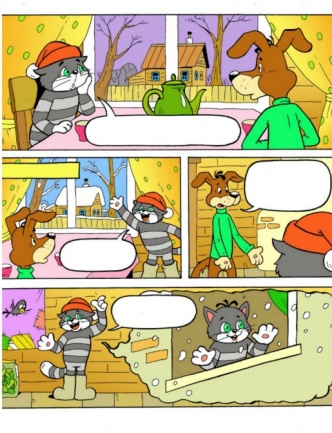 «Какие существуют народные приметы по предсказанию погоды?» Приложение 1. Тексты Приложение 2. Задание для формативного оценивания 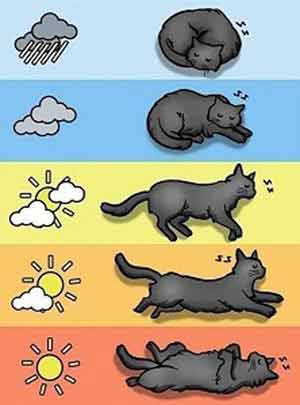 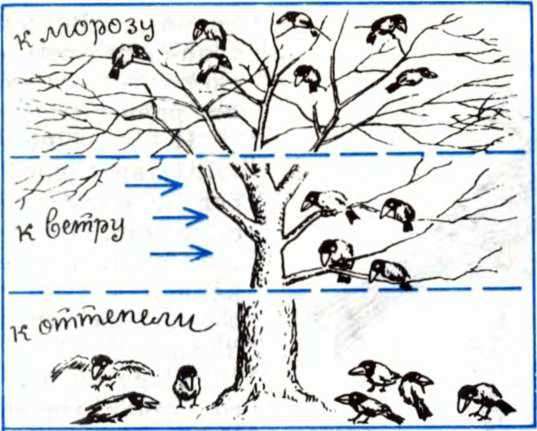 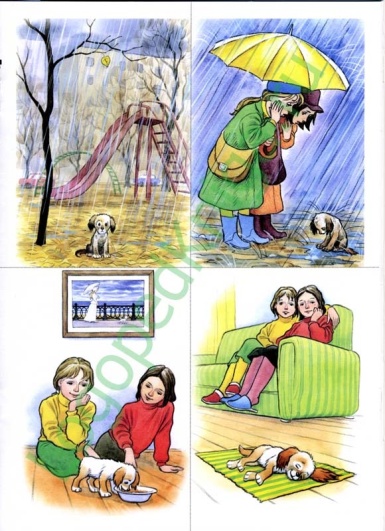 Конец урока38-40Рефлексия Учащимся предлагается ответить на вопросы, требующие многовариантных ответов: Что открыли, узнали на уроке?Оправдались ли ваши ожидания от урока?Что было трудно? Почему? Над чем заставил задуматься урок?Рефлексия Учащимся предлагается ответить на вопросы, требующие многовариантных ответов: Что открыли, узнали на уроке?Оправдались ли ваши ожидания от урока?Что было трудно? Почему? Над чем заставил задуматься урок?Рефлексия Учащимся предлагается ответить на вопросы, требующие многовариантных ответов: Что открыли, узнали на уроке?Оправдались ли ваши ожидания от урока?Что было трудно? Почему? Над чем заставил задуматься урок?Рефлексия Учащимся предлагается ответить на вопросы, требующие многовариантных ответов: Что открыли, узнали на уроке?Оправдались ли ваши ожидания от урока?Что было трудно? Почему? Над чем заставил задуматься урок?Рефлексия Учащимся предлагается ответить на вопросы, требующие многовариантных ответов: Что открыли, узнали на уроке?Оправдались ли ваши ожидания от урока?Что было трудно? Почему? Над чем заставил задуматься урок?Рефлексия Учащимся предлагается ответить на вопросы, требующие многовариантных ответов: Что открыли, узнали на уроке?Оправдались ли ваши ожидания от урока?Что было трудно? Почему? Над чем заставил задуматься урок?Дифференциация – каким образом Вы планируете оказать больше поддержки? Какие задачи Вы планируете поставить перед более способными учащимися?Дифференциация – каким образом Вы планируете оказать больше поддержки? Какие задачи Вы планируете поставить перед более способными учащимися?Дифференциация – каким образом Вы планируете оказать больше поддержки? Какие задачи Вы планируете поставить перед более способными учащимися?Оценивание – как Вы планируете проверить уровень усвоения материала учащимися?Оценивание – как Вы планируете проверить уровень усвоения материала учащимися?Здоровье и соблюдение техники безопасности

Здоровье и соблюдение техники безопасности

Здоровье и соблюдение техники безопасности

На данном уроке предусмотрена дифференциация по уровню творчества. На данном уроке предусмотрена дифференциация по уровню творчества. На данном уроке предусмотрена дифференциация по уровню творчества. На данном уроке предусмотрены 2 вида оценивания: взаимооценивание по дескрипторам и обратная связь учителя.   На данном уроке предусмотрены 2 вида оценивания: взаимооценивание по дескрипторам и обратная связь учителя.   Соблюдение техники безопасности при работе в группе.Подготовка кабинета к уроку: расстановка парт соответствующим образом, проветривание.  На уроке используются активные виды деятельности. Соблюдение техники безопасности при работе в группе.Подготовка кабинета к уроку: расстановка парт соответствующим образом, проветривание.  На уроке используются активные виды деятельности. Соблюдение техники безопасности при работе в группе.Подготовка кабинета к уроку: расстановка парт соответствующим образом, проветривание.  На уроке используются активные виды деятельности. 